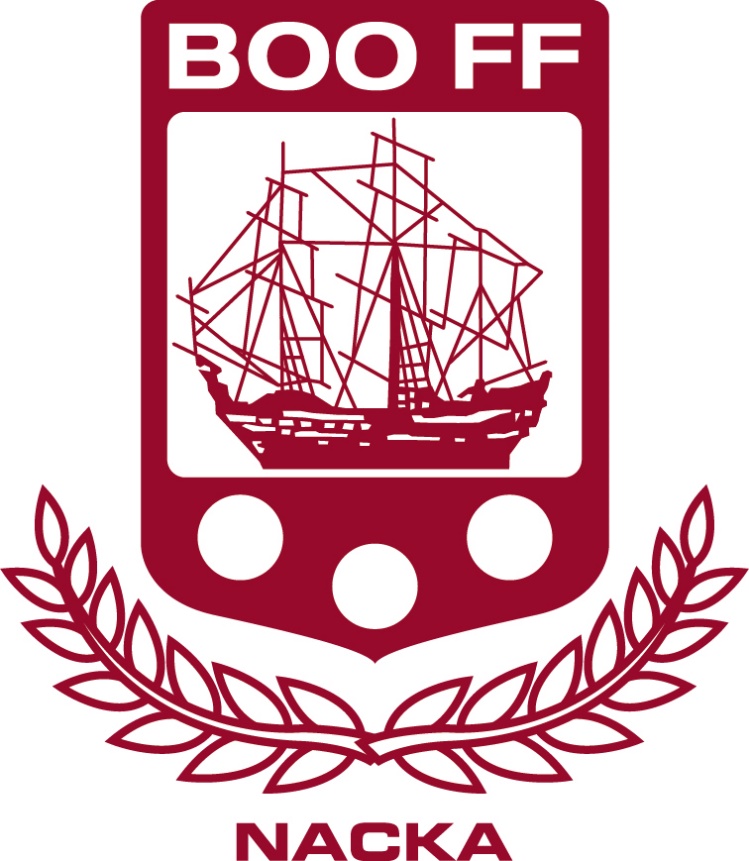 Verksamhetsplanering20__-20__Boo FFLag:_____________LagbeskrivningSpelartrupp 20_______Nummer:	Namn:1.	________________________________________________________________2.	________________________________________________________________3.	________________________________________________________________4.	________________________________________________________________5.	________________________________________________________________6.	________________________________________________________________7.	________________________________________________________________8.	________________________________________________________________9.	________________________________________________________________10.	________________________________________________________________11.	________________________________________________________________12.	________________________________________________________________13.	________________________________________________________________14.	________________________________________________________________15.	________________________________________________________________16.	________________________________________________________________17.	________________________________________________________________18.	________________________________________________________________19.	________________________________________________________________20.	________________________________________________________________21.	________________________________________________________________22.	________________________________________________________________23.	________________________________________________________________24.	________________________________________________________________25.	________________________________________________________________Lagets ledare/organisation 20_______Roll			NamnCoach			___________________________________________Assisterade ledare		___________________________________________Fysinstruktör			___________________________________________Materialförvaltare		___________________________________________Lagansvarig			___________________________________________Administratör		___________________________________________Cup & lägeransvarig		___________________________________________Kassör			___________________________________________Webmaster			___________________________________________Andra funktioner		___________________________________________RollbeskrivningRoll			ArbetsuppgifterCoach			___________________________________________Assisterade ledare		___________________________________________Fysinstruktör			___________________________________________Materialförvaltare		___________________________________________Lagansvarig			___________________________________________Administratör		___________________________________________Cup & lägeransvarig		___________________________________________Kassör			___________________________________________Webmaster			___________________________________________Lagets målsättningLagfilosofiOrdningsregler/förhållningsregler (Boo FF:s värdegrund)RotationsträningFör spelare:För tränare:Säsongsplanering/Kalendarium 20_______Försäsong (v1-12), huvudsäsong (v13-40), eftersäsong (v41-52)Utvecklingssamtal/SpelarsamtalTips för mall finns i respektive spelarutvecklingsplanVårHöstIndividuell träningTräningSe mall i spelarutvecklingsplanenTräningslägerTräningsmatcherSeriespelSerie/serier:	_______________________________________________________________CuperFöräldrars rollMånadAktivitetNovemberDecemberJanuariFebruariMarsAprilMajJuniJuliAugustiSeptemberOktoberMånadTräningsmomentNovemberDecemberJanuarifebruarimarsaprilmajjunijuliaugustiseptemberoktoberDatumMotståndareSpelplatsNamnDatumÖvrig information